Нетрадиционное рисование «печать по трафарету», «набрызг»  в средней группе «Пчелка»  МБДОУ №61 «Тропинка» г.ЯкутскВоспитатель: Попова Н.П.«Звездное небо»Цель: Продолжать учить печатать по трафарету, рисовать в технике «набрызг» , побуждать детей передавать в рисунке картину космического пейзажа, развивать чувство композиции и колорита. Предварительная работа: беседа о космосе, первом космонавте Земли Ю. А. Гагарине, чтение рассказов, рассматривание альбомов о космосе.Материал: цветной картон, трафареты звезд, салфетки, гуашь, поролоновые губки, щетинистые кисточки, иллюстрация изображением звездного неба.Воспитатель: Ребята, перед вами небо, где нет звезд. Я предлагаю нарисовать звёздное небо необычным способом: большие звезды напечатаем по трафарету, а мелкие набрызгаем кисточкой.Показ приемов работы:-У нас есть необходимый материал, для того чтобы сотворить нашу волшебную картину.- Располагаем лист вертикально.-Берем трафарет большой звезды, прикладываем его на лист. Губку обмакиваем в желтую краску и путем примакивания закрашиваем все пространство трафарета. Убираем трафарет с рисунка. Можно нарисовать несколько звезд такого же цвета.- Мелкие звезды набрызгаем  щетинистой кисточкой мелкими точками. 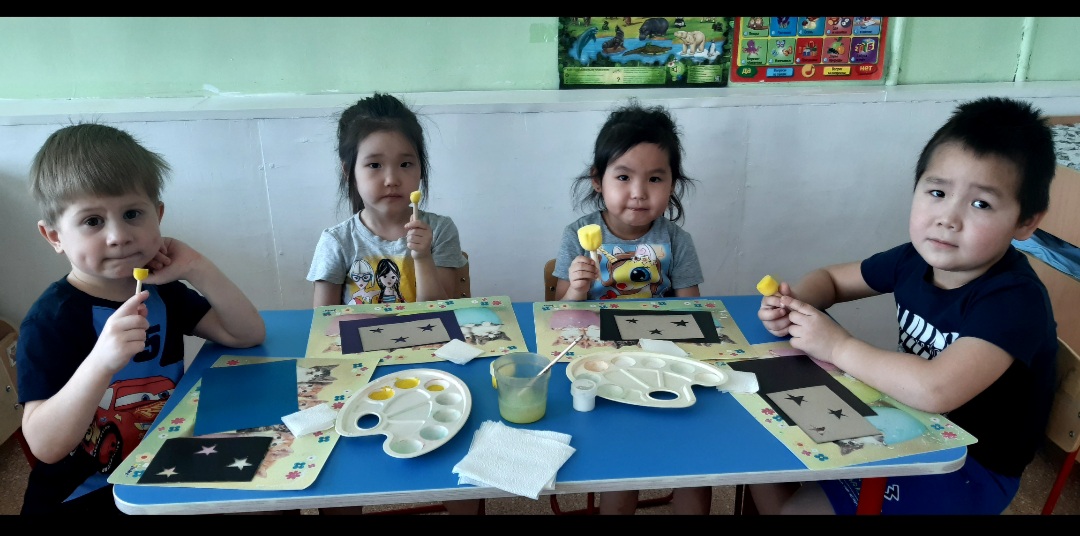 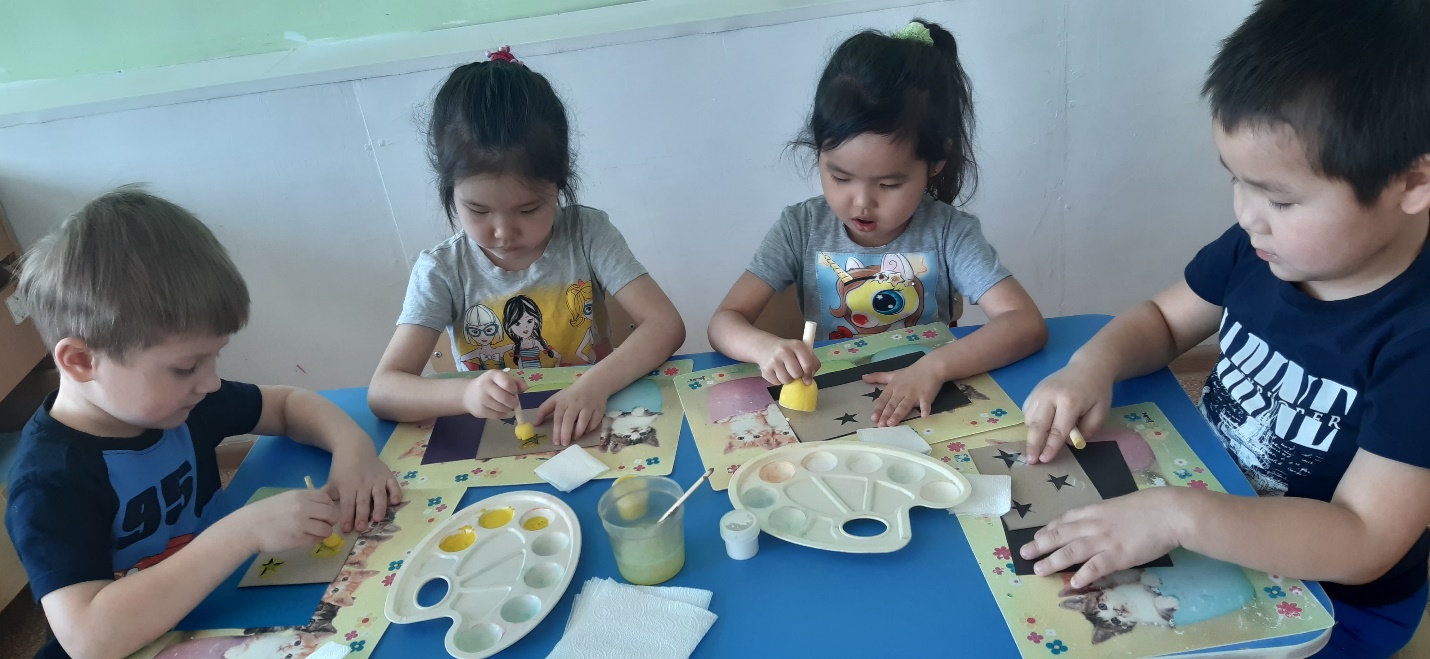 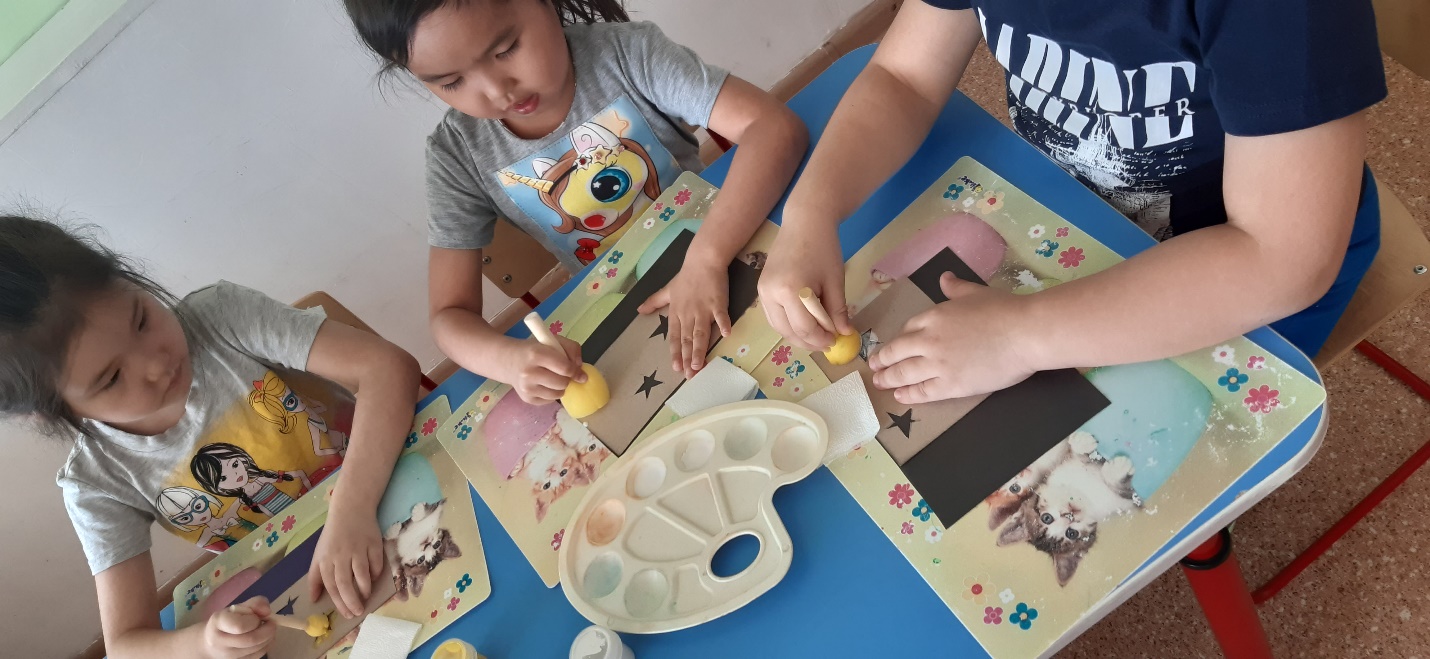 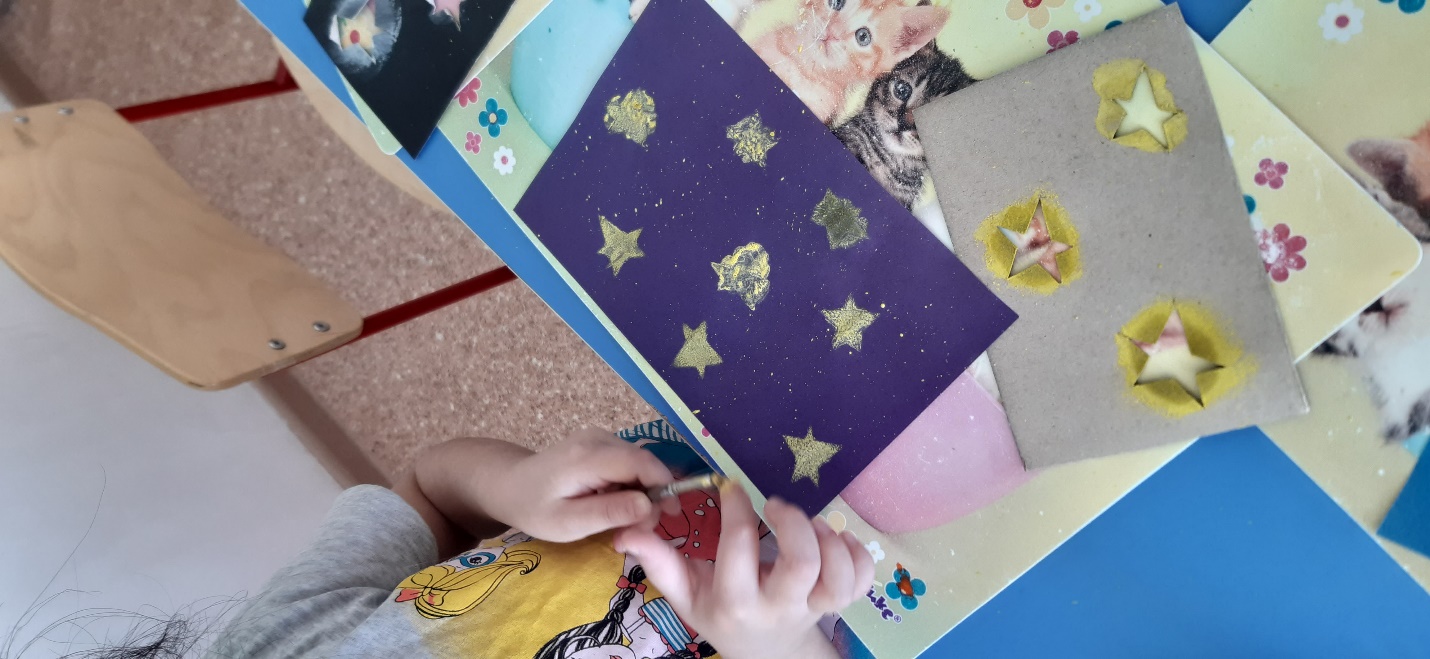 Рефлексия:-И вот наше «звёздное небо» ярко сияет. Ребята, теперь будем любоваться нашим небом, как космонавты.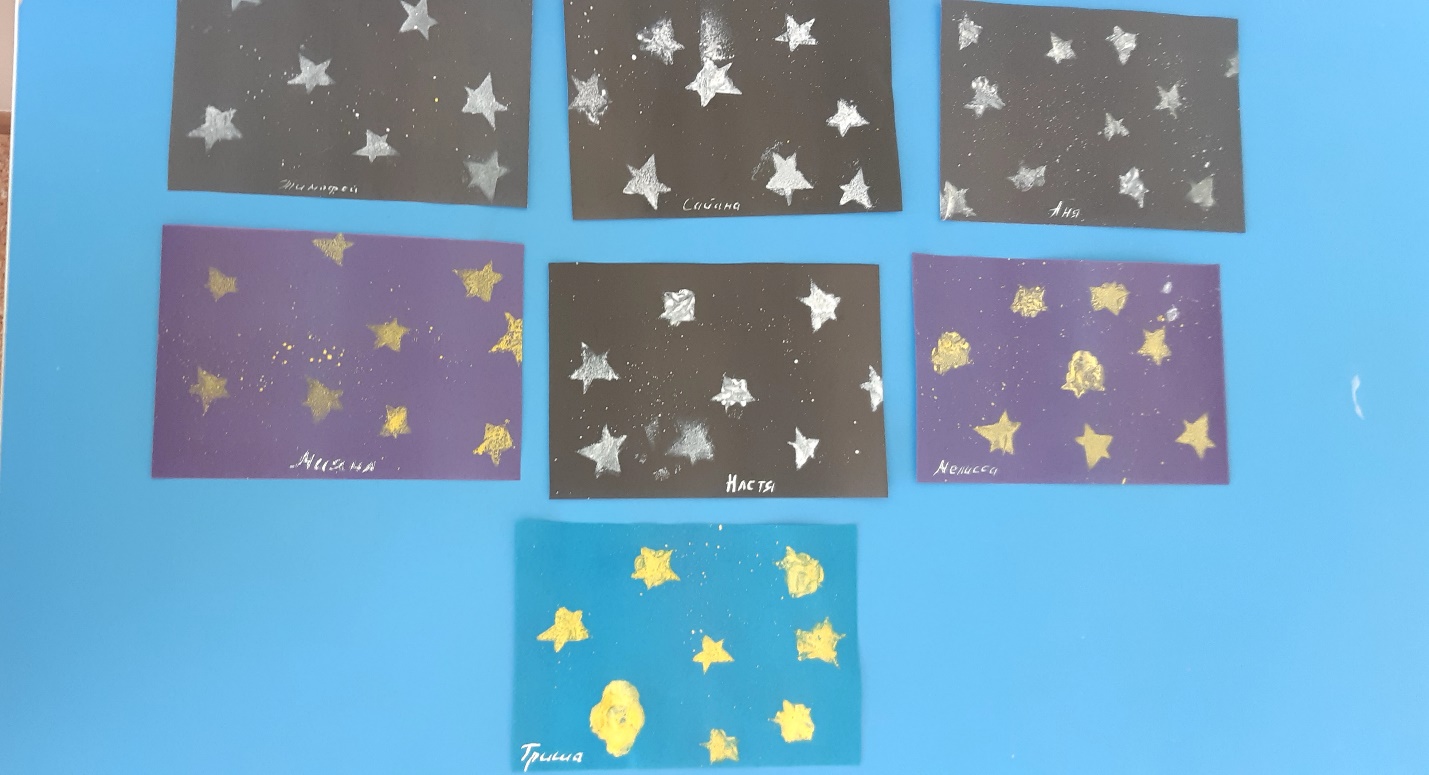 